De Aston 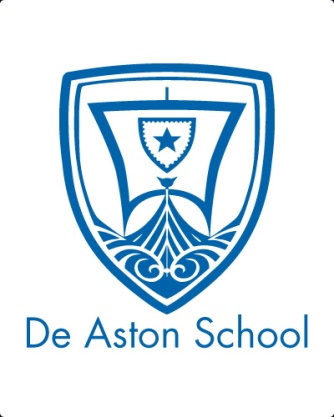 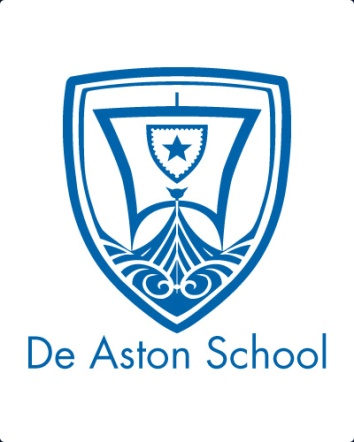 English Department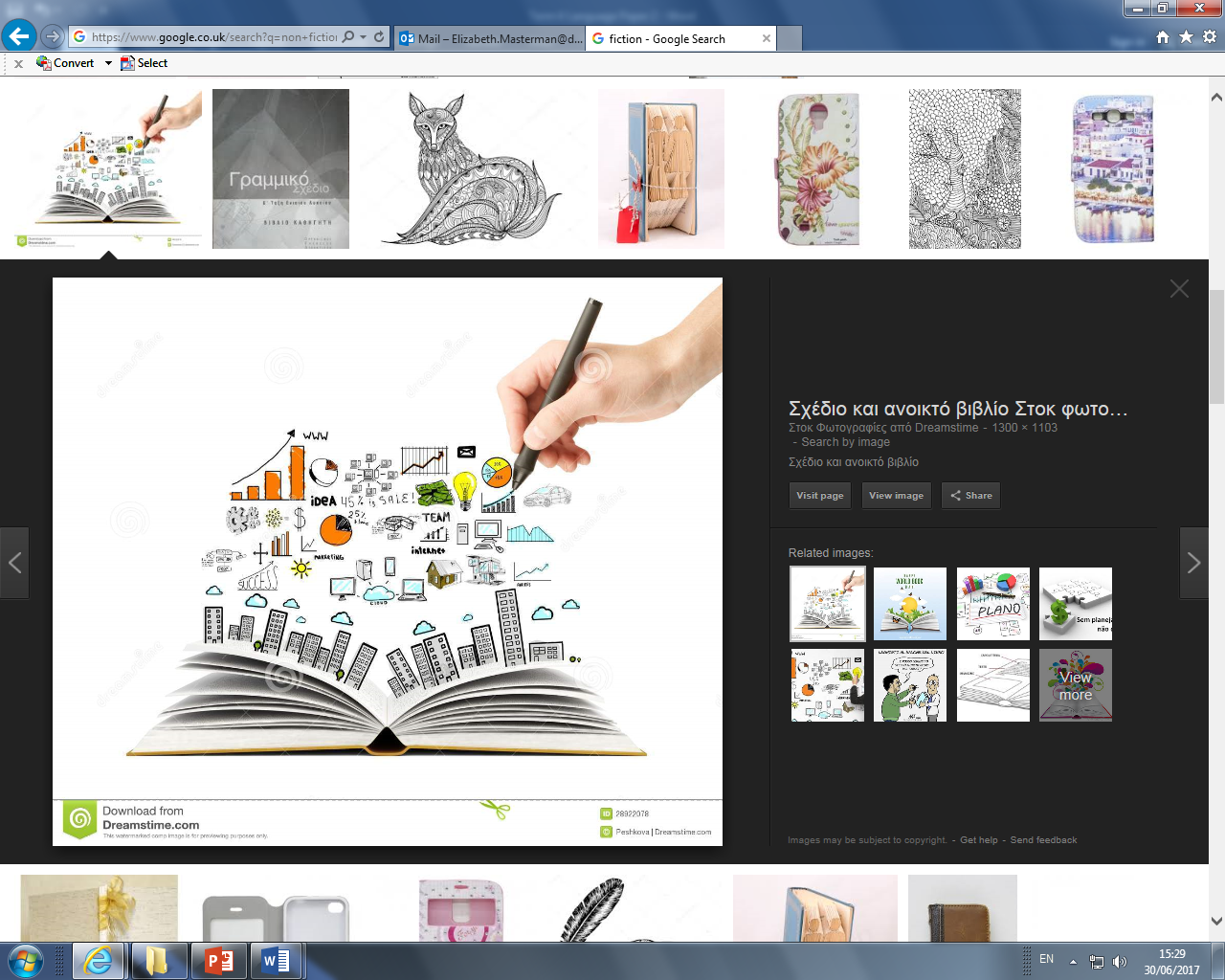 Year 10: Writers’ Viewpoints and PerspectivesChallenge Tasks(You should be spending 1-2 hours each week on these challenges) Name: